Corporación Universitaria Minuto de Dios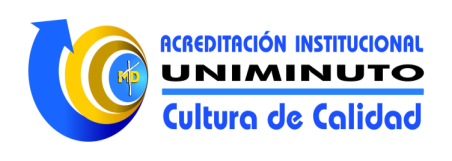 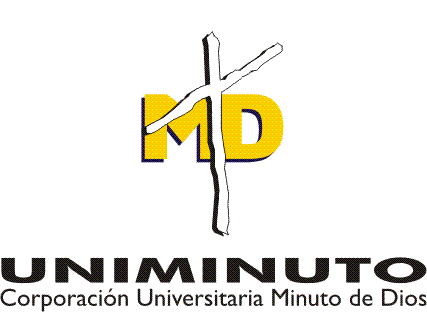 Sede Bogotá  Sur GUIA DE TRABAJODEPARTAMENTO DE TECNOLOGÌA EN REDESASIGNATURA: ELECTIVA DISEÑO DE REDES Guía N.   1                    F. Elaboración   8/03/2012                  DOCENTE: CAMILO PEÑATEMA: ASPECTOS FUNDAMENTALES DEL DISEÑO DE LAS REDESSegún las lecturas 1, 2 y 3 contesten las siguientes preguntasCuáles son los principales riesgos que puede tener la implementación de una red inalámbrica en una empresa o negocio, explique sus razones.Cuál puede ser la principal solución a los diferentes problemas que implica la implementación de este tipo de redes.En diseño de redes ¿Qué es un esquema lógico y que partes tiene?Que es el estándar IEEE 802.11 y que características tiene por capasQue es un sistema de distribución DS y que características tieneQue es una trama, que campos controlan y como lo hacenSi analizamos los diferentes protocolos del estándar, de cual de ellos considera usted que se podría prescindir y  cual consideraría usted como el más importante, justifique su respuesta.